附件5赣县区教育科技体育局微信公众号二维码（扫描可关注）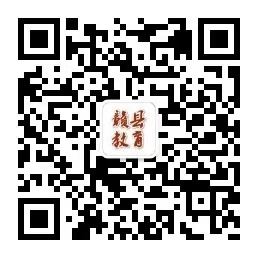 